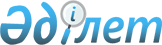 О назначении Карина Е. Т.Указ Президента Республики Казахстан от 5 января 2022 года № 730
      Назначить Карина Ерлана Тынымбайулы Государственным секретарем Республики Казахстан, освободив от должности помощника Президента Республики Казахстан. 
					© 2012. РГП на ПХВ «Институт законодательства и правовой информации Республики Казахстан» Министерства юстиции Республики Казахстан
				
      Президент Республики Казахстан

К. Токаев
